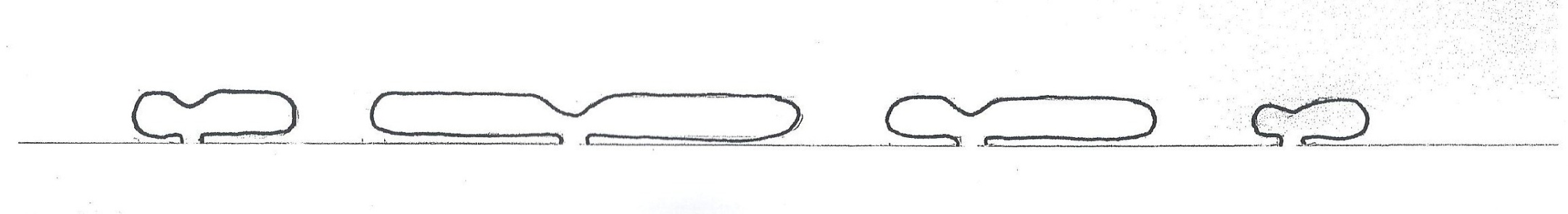 Chromosoom 17			Chromosoom 1				Chromosoom 8				Chromosoom 21Afmeting in tekening: 			Afmeting in tekening: 			Afmeting in tekening: 			Afmeting in tekening:3 cm, centromeer 0,5			8 cm, centromeer 3,8			5 cm, centromeer 1,5			Kleinste chromosoom 															2cm, centromeer 0,581 x 106 BP				249 x 106 BP				145 x 106 BP				47 x 106 BP2,5-3% van DNA in cel			8% van DNA in cel			4,5-5% van DNA in cel			1,5 % van DNA in cel1200-1500 genen			4316 genen				700-1000 genen			300-400 genenVoorbeeld van genen op 17:		Voorbeeld van genen op 1		Voorbeeld van genen op 8		Voorbeeld van genen op 21Acetyl co-enzym A dehydrogenase	Schildklier Stimulerend Hormoon	Mutatie van verschillende genen	K kanaaltje in celmembraanMutatie BRAC 1 veroorzaakt		(TRH)					veroorzaakt Pingelap blindheid		Trisomie veroorzaakt Down-borstkanker				Nerve growth factor(NGF)		(Achromatopsia)			syndroom					Mutaties in 1 veroorzaken oa.		Trisomie veroorzaakt miskraam					Glaucoom en hematochrose.											(BRAC 2 ligt op chromosoom 13)